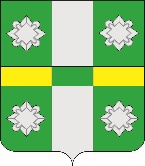 Российская ФедерацияИркутская областьУсольское районное муниципальное образованиеАдминистрацияГородского поселенияТайтурского муниципального образованияРАСПОРЯЖЕНИЕОт 29.10.2019г.								№249-рр.п. ТайтуркаОб обеспечении безопасности на водных объектах в осенне-зимний период 2019 - 2020 гг.В целях обеспечения безопасности населения в зимний период на водных объектах, руководствуясь статьей 27 Водного кодекса Российской Федерации от 3 июня 2006 года № 74 –ФЗ, Федеральным законом от 06.10.2003 г.  № 131-ФЗ « Об общих принципах организации местного самоуправления в Российской Федерации», ст.ст. 6 п. 26, 23, 46 Устава Тайтурского муниципального образования:1. Утвердить план мероприятий по обеспечению безопасности населения на льду в зимний период в городском поселении Тайтурского муниципального образования (Приложение № 1).2. Рекомендовать руководителям предприятий всех форм собственности, жителям городского поселения Тайтурского муниципального образования: 2.1. В связи с отсутствием оборудованных ледовых переправ, запретить выезд грузового, легкового транспорта и автобусов на лед р. Белая, р. Ангара.2.2. Провести внеочередной инструктаж с водителями автотранспортных средств.3. Директорам образовательных учреждений:  3.1. Организовать проведение уроков ОБЖ, классных часов, родительских собраний по обеспечению безопасности и правилах поведения на реках в зимний период.3.2. Запретить проведение массовых и спортивных мероприятий на реках.4. Специалисту администрации по ГОЧС - Васильевой М.В., специалисту д. Буреть - Корней М.А., специалисту с. Холмушино - Мешковой И.Н.:4.1. Установить аншлаги, запрещающие передвижение людей и транспорта в местах возможного выезда на лед.4.2. Довести настоящее распоряжение до сведения руководителей предприятий и организаций независимо от форм собственности.4.3. Обеспечить информирование населения городского поселения Тайтурского муниципального образования о безопасности  поведения на льду.5. Ведущему специалисту по кадровым вопросам и делопроизводству Бархатовой К.В.  настоящее распоряжение  разместить на официальном сайте администрации Тайтурского муниципального образования www.taiturka.irkmo.ru в информационно-телекоммуникационной сети Интернет. 6. Контроль за исполнением  настоящего распоряжения оставляю за собой.Приложение №1Утвержденораспоряжением главы городского поселения Тайтурского муниципального образования                                                                                                        №     от     10.2019 гПЛАНмероприятий по обеспечению безопасности на водных объектах в осенне-зимний период 2018 -2019 гг вгородском поселении Тайтурского муниципального образованияПодготовил: специалист администрации по ГОЧС _______М.В. Васильева «___»_________2019 г.Согласовано: главный специалист администрации по юридическим вопросам и нотариальным действиям __________ И.А. Пономарев «___»_________2019 г.Глава городского поселения Тайтурского муниципального образования                                                             С.В. Буяков№МероприятиеСрок исполненияответственный1.Проведение заседания КЧС и ПБ по рассмотрению вопроса «О проведении профилактических мероприятий, связанных с несанкционированным выходом на тонкий лед» .07.10.2019г Специалист администрацииВасильева М.В..2.Разработка и изготовление информационных листов о правилах поведения на водоемах в зимний период.Октябрь-мартСпециалист администрацииВасильева М.В.3.Распространение информационных листовок о правилах поведения на реках ТМО в зимний период среди населения, соц.учреждений (школы, дет.сады, амбулатория), организации.Октябрь-мартСпециалист администрацииВасильева М.В4. Установка запрещающих знаков в местах несанкционированных ледовых переправНоябрь-мартСпециалист администрацииВасильева М.В5.Подготовка Распоряжения главы «Об обеспечении безопасности на водных объектах в осенне-зимний период на территории ТМО в 2019-2020г»октябрьСпециалист администрацииВасильева М.В6.Проведение занятий  в образовательных учреждениях по правилам поведения на водоемах.В течение ноябряПреподаватели,Усольский участок ГИМСГлава городского поселения Тайтурского муниципального образования                                                             С.В. Буяков